«Урок безопасности»            16 декабря специалисты ФКУ "Центр МЧС ГИМС России по городу Нижнему Новгороду" провели для учеников нашей школы практическое занятие по правилам безопасности на водных объектах в зимнее время. Участниками стали учащиеся 5А класса. Для ребят инструктаж провел старший государственный инспектор по маломерным судам Королихин Анатолий Александрович. После теоретической части ребята стали участниками практического занятия на озере по улице Пермякова. Спасатели продемонстрировали ученикам правила, и примы спасения утопающего в зимней проруби (в роли утопающего были сами спасатели).  Затем сами ребята смогли попробовать спасать утопающего специальными средствами спасения и подручными материалами.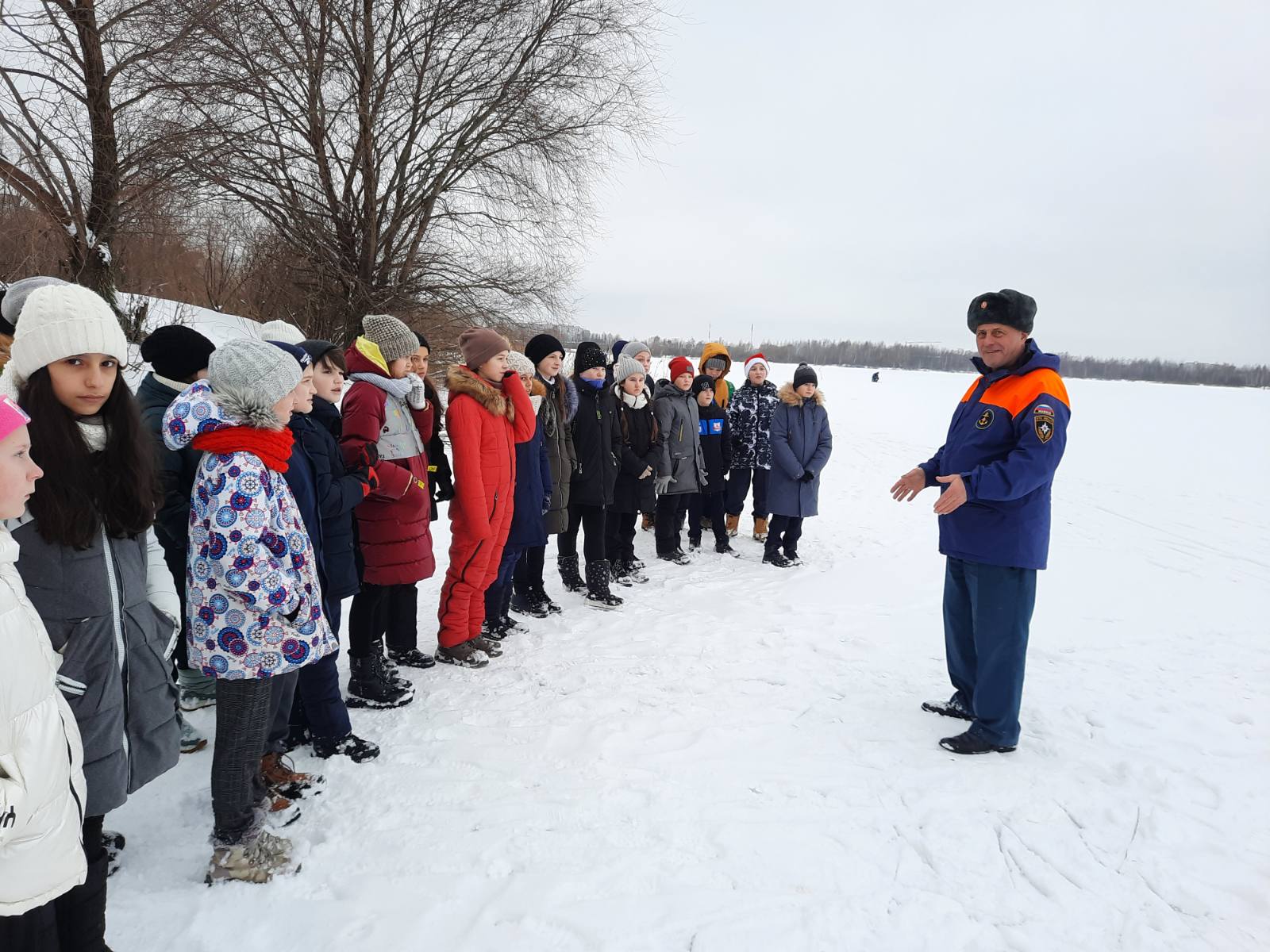 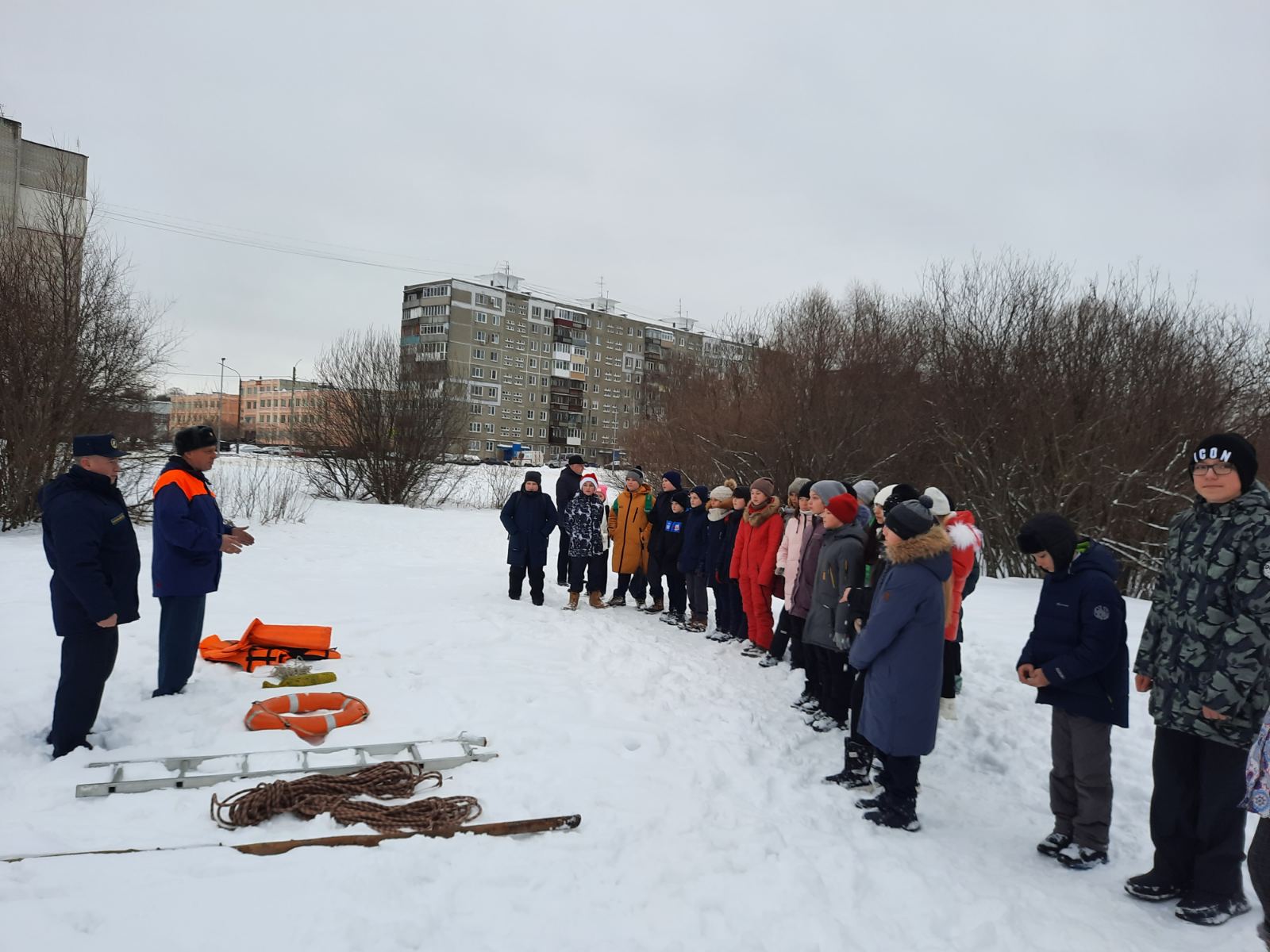 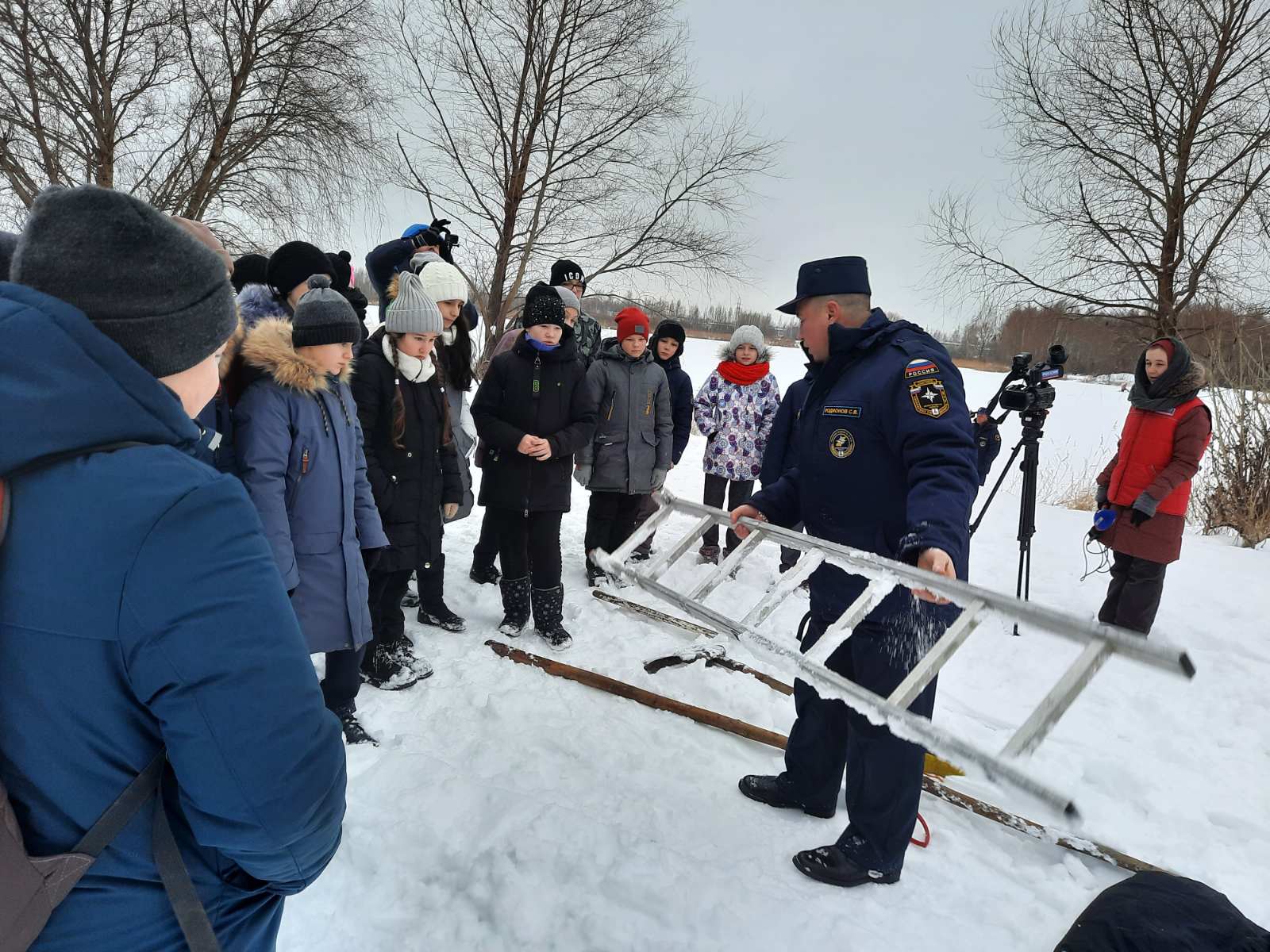 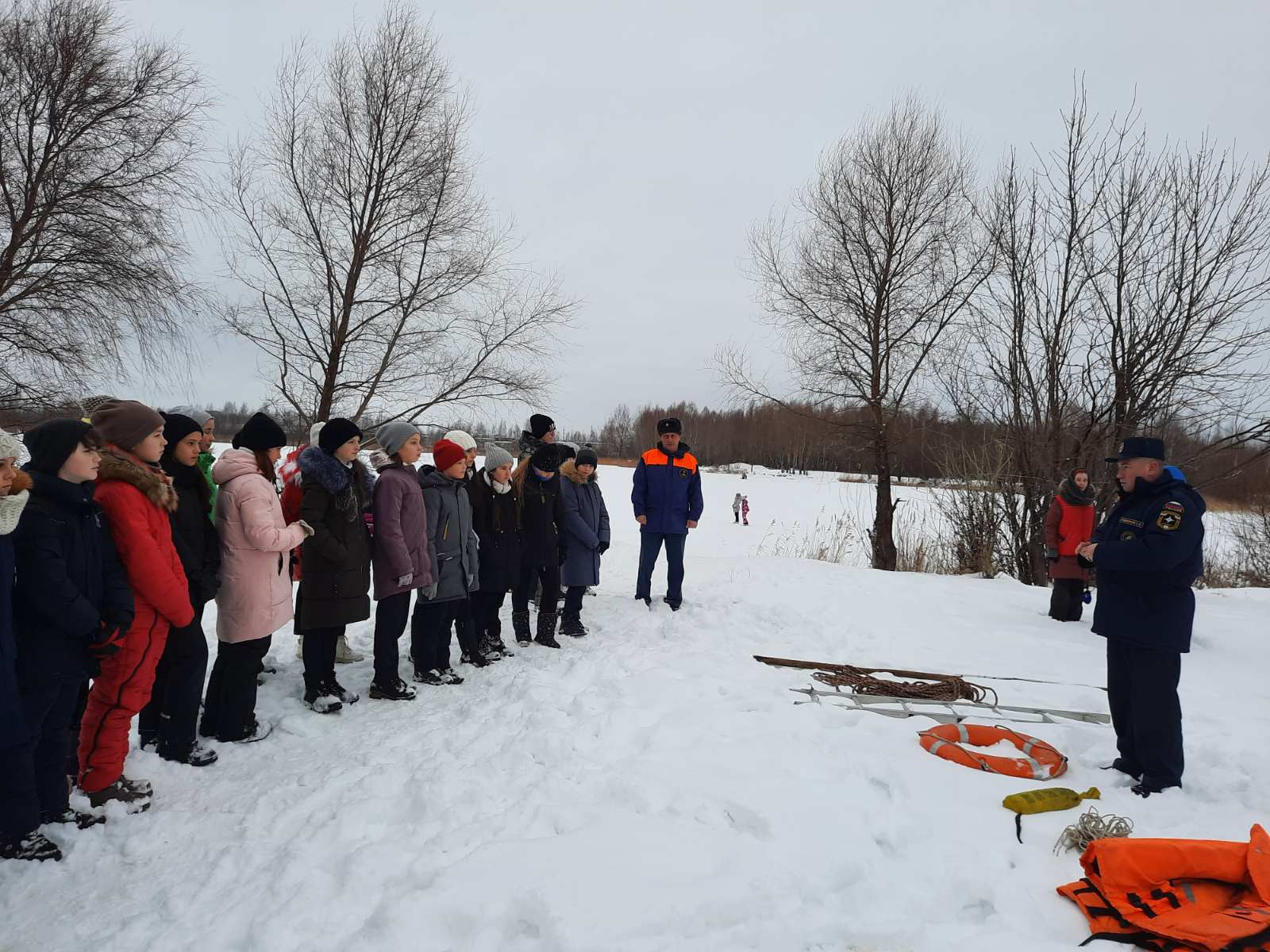 